ТЕРРИТОРИАЛЬНАЯ ИЗБИРАТЕЛЬНАЯ КОМИССИЯЯРОСЛАВСКОГО РАЙОНАРЕШЕНИЕг. ЯрославльОб аннулировании регистрации кандидата на должность Главы Карабихского сельского поселения Ярославского муниципального района Ярославской области Кириллова И.А.В соответствии с п. 2 ст. 76 Федерального закона от 12.06.2002 № 67-ФЗ "Об основных гарантиях избирательных прав и права на участие в референдуме граждан Российской Федерации" и на основании личного заявления Кириллова И.А. о снятии своей кандидатуры с досрочных выборов Главы Карабихского сельского поселения Ярославского муниципального района Ярославской области, назначенных на 25 апреля 2021 года, территориальная  избирательная комиссия Ярославского районаРЕШИЛА:Аннулировать регистрацию кандидата на должность Главы Карабихского сельского поселения Ярославского муниципального района Ярославской области Кириллова Игоря Александровича.Направить решение в газету «Ярославский агрокурьер» для опубликования.Председатель территориальнойизбирательной комиссииЯрославского района                                                                  С.Г. Лапотников     Секретарь территориальнойизбирательной комиссииЯрославского района                                                                    С.А. Касаткина 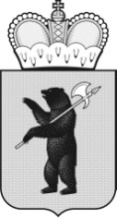 02.04.2021№ 14/115 